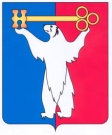 АДМИНИСТРАЦИЯ ГОРОДА НОРИЛЬСКАКРАСНОЯРСКОГО КРАЯПОСТАНОВЛЕНИЕ23.10.2020                                             г. Норильск                                                 № 531О внесении изменений в постановление Администрации города Норильска от 29.12.2018 № 522	В связи с кадровыми изменениями,ПОСТАНОВЛЯЮ:1. Внести в Состав комиссии по делам несовершеннолетних и защите их прав Центрального района города Норильска, утвержденный постановлением Администрации города Норильска от 29.12.2018 № 522 (далее – Комиссия), следующие изменения:1.1. Вывести из состава Комиссии Ашихмину Алену Александровну.1.2. Наименование должности члена Комиссии Черниковой Ларисы Геннадьевны изложить в следующей редакции: «начальник Норильского межмуниципального филиала ФКУ УИИ ГУФСИН России по Красноярскому краю».1.3.. Ввести в состав Комиссии в качестве ответственного секретаря Комиссии: - Чегодаеву Инну Викторовну – главного специалиста отдела по делам несовершеннолетних и защите их прав Администрации города Норильска – ответственного секретаря комиссии.2. Опубликовать настоящее постановление в газете «Заполярная правда» и разместить его на официальном сайте муниципального образования город Норильск.И.о. исполняющего полномочияГлавы города Норильска		                                                              А.В. Малков